COLEGIO EMILIA RIQUELME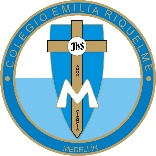 ÁREA DE HUMANIDADES, LENGUA CASTELLANADOCENTE: MARIA ISABEL MAZO ARANGOGUÍAS DE APRENDIZAJE EN CASA. SEMANA DEL 30 DE JUNIO AL 3 DE JULIO DE 2020PARA TENER EN CUENTA…Al iniciar el encuentro, realizaré un saludo por WhatsApp para dar la agenda (que es la misma que está en este taller) y las indicaciones necesarias para continuar. Recuerda en lo posible realizar tus actividades directamente en el libro o en el cuaderno para hacer uso de esta inversión que hicieron nuestros padres. Si por alguna razón no puedes comunicarte en el momento del encuentro, puedes preguntar tus dudas a través del WhatsApp o al correo más adelante.Recuerda que el horario de actividades académicas es de 7 a 2:30, de lunes a viernes. Después de ese horario deberás esperar hasta que tenga disponibilidad de tiempo para solucionar las inquietudes.“EN EL CIELO Y EN LA TIERRA, LO QUE VALE ES EL AMOR”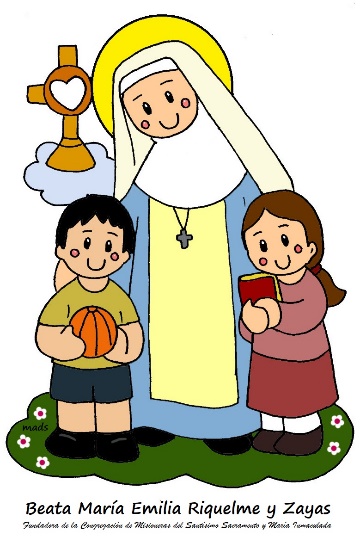 FECHA: MARTES 30 DE JUNIO (3ra hora: 9:30-10:30 a.m.)El día de hoy tendremos encuentro asincrónico. (orientación por WhatsApp)TEMA: INICIO DE PERIODODESARROLLO:Saludo por WhatsAppRealiza el dibujo del tercer periodo. Este deberá tener un poema al Covid-19 y un dibujo animado relacionado.Copia o pega los indicadores y temas del tercer periodo. FECHA: MIÉRCOLES 1 DE JULIO (2ra hora: 8-9 a.m.)El encuentro del día de hoy es sincrónico (plataforma Zoom)TEMA: ORTOGRAFÍA. USO DE LA G Y LA JDESARROLLO:Saludo por WhatsAppInvitación a la clase sincrónica por ZoomSocialización de los poemas al Covid-19Realización de las páginas 168 y 169 del libroFECHA: JUEVES 2 DE JULIO (5Ta hora: 12-1 p.m.)El día de hoy tendremos encuentro sincrónico (plataforma Zoom)TEMA: ACTIVIDAD PRACTICA DE ORTOGRAFÍADESARROLLO:Saludo por WhatsAppInvitación a la videoconferenciaRealizaremos una actividad práctica de la ortografía de la G y la JFECHA: VIERNES 3 DE JULIO (1ra hora: 7-8 a.m.)Hoy nuestra clase es asincrónica (Classroom)TEMA: ACTIVIDAD PRÁCTICA DE LA SEMANADESARROLLO:Saludo por WhatsAppSe publicará en Classroom una actividad práctica sobre el tema de la semana.Preparar las fotos de la actividad realizada el día miércoles en el libro para adjuntarlas el día de hoy.Recomendación de la semana: Este mes se celebran los 210 años de la independencia de Colombia. Te invito para que realices el siguiente cuestionario sobre cien preguntas de Colombia. Invita a tu familia y disfruten un rato juntos.https://www.youtube.com/watch?v=0ruLNz_lkPUColegio 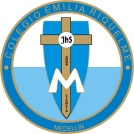 Emilia RiquelmeColegio Emilia RiquelmeÁrea: Lengua CastellanaGrado: 6°                Periodo: 3Docente: María Isabel Mazo A.Intensidad semanal: 4 horasEjes de los EstándaresPRODUCCIÓN TEXTUALLlevo a cabo procedimientos de búsqueda, selección y almacenamiento de información acerca de la temática que voy a tratar en mi texto narrativo.COMPRENSIÓN E INTERPRETACIÓN TEXTUALIdentifico las principales características formales del texto: formato de presentación, títulos, graficación, capítulos, organización, etc.LITERATURAReconozco en las obras literarias procedimientos narrativos, líricos y dramáticos.MEDIOS DE COMUNICACIÓN Y OTROS SISTEMAS SIMBÓLICOSCotejo obras no verbales con las descripciones y explicaciones que se han formulado acerca de dichas obras.ÉTICA DE LA COMUNICACIÓNEvidencio que las variantes lingüísticas encierran una visión particular del mundo.Ejes de los EstándaresPRODUCCIÓN TEXTUALLlevo a cabo procedimientos de búsqueda, selección y almacenamiento de información acerca de la temática que voy a tratar en mi texto narrativo.COMPRENSIÓN E INTERPRETACIÓN TEXTUALIdentifico las principales características formales del texto: formato de presentación, títulos, graficación, capítulos, organización, etc.LITERATURAReconozco en las obras literarias procedimientos narrativos, líricos y dramáticos.MEDIOS DE COMUNICACIÓN Y OTROS SISTEMAS SIMBÓLICOSCotejo obras no verbales con las descripciones y explicaciones que se han formulado acerca de dichas obras.ÉTICA DE LA COMUNICACIÓNEvidencio que las variantes lingüísticas encierran una visión particular del mundo.Ejes de los EstándaresPRODUCCIÓN TEXTUALLlevo a cabo procedimientos de búsqueda, selección y almacenamiento de información acerca de la temática que voy a tratar en mi texto narrativo.COMPRENSIÓN E INTERPRETACIÓN TEXTUALIdentifico las principales características formales del texto: formato de presentación, títulos, graficación, capítulos, organización, etc.LITERATURAReconozco en las obras literarias procedimientos narrativos, líricos y dramáticos.MEDIOS DE COMUNICACIÓN Y OTROS SISTEMAS SIMBÓLICOSCotejo obras no verbales con las descripciones y explicaciones que se han formulado acerca de dichas obras.ÉTICA DE LA COMUNICACIÓNEvidencio que las variantes lingüísticas encierran una visión particular del mundo.TEMAS:Texto informativo, texto descriptivo, texto icónico, el texto infográficoEl género lirico, la composición poéticaLa acentuación El uso de la g y jSinonimia y antonimiaSignificado léxico y significado gramaticalLa exposición Derecho a la protección  (Transversal al proyecto de instrucción cívica y ciudadana)Cátedra de la pazEstrategias de evaluación: Evidencias de aprendizajes enviadas a través del correo, participación en clases sincrónicas, participación en el grupo de WhatsApp Evidencias de aprendizajes enviadas a través del correo, participación en clases sincrónicas, participación en el grupo de WhatsApp Evidencias de aprendizajes enviadas a través del correo, participación en clases sincrónicas, participación en el grupo de WhatsApp 